Smoke Impact Report – Shasta-Trinity/Six Rivers National Forest  August 15, 2015.Fire growthInformation came from Infrared FlightsWeather Onshore Northwesterly wind is expected for today into Trinity/Shasta County line.  Overnight, weak northeasterly wind will occur in Trinity, Humboldt and Del Norte County.  Tomorrow, Northeasterly wind will persist in Del Norte County, but Northwesterly onshore wind is expected to develop into Trinity County.  Northerly wind is expected in the Sacramento Valley in the night time period.  Weak transport wind speed is forecast for the next few days.  Fire BehaviorWith generally hotter and drier weather, fire behavior analysts are predicting longer burn window today.  This has the potential for more acreage burn and thus, generating more smoke.  SmokeAll complexes/fires in the area grew about 6915 acres yesterday.  This generates decent amount of smoke.  Smoke dispersion will be limited in the next few days due to weak transport wind speed.  Air quality is not likely to improve in the area.  Northwesterly onshore wind pushes smoke to the Southeast today (Figure 1,3).  Overnight, smoke is likely to settle down in river drainages, but is pushed slightly to the west (Figure 2,4).  The displayed model runs did not cover fires in Southern Oregon.  With a southerly flow, Crescent City, Gasquet, Happy Camp, Yreka, Etna and Mt. Shasta may be impacted by smoke from these fires that are not included in this particular model run.    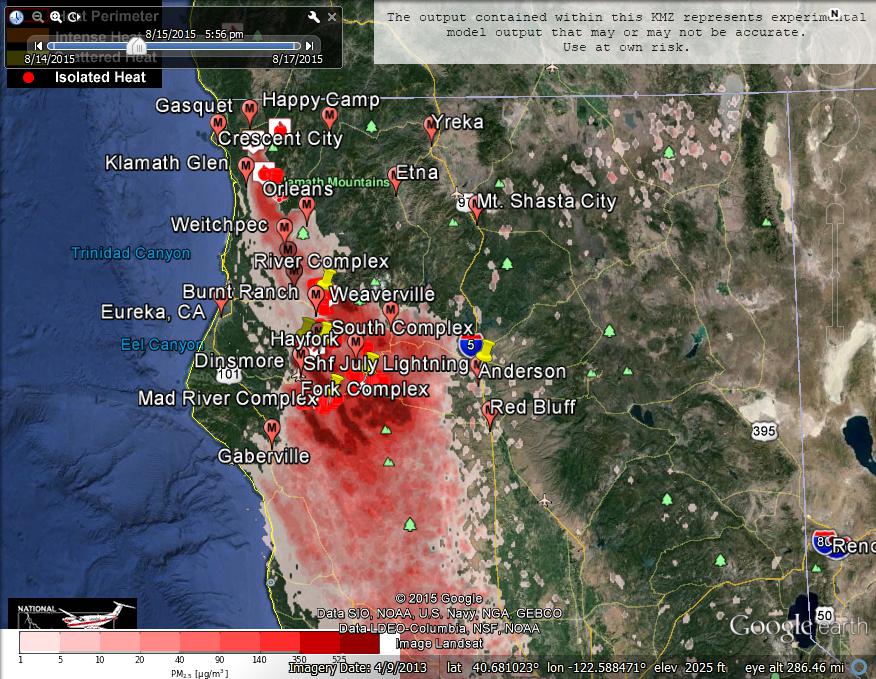 Figure 1:  Bluesky run for 6pm on August 15, 2015.  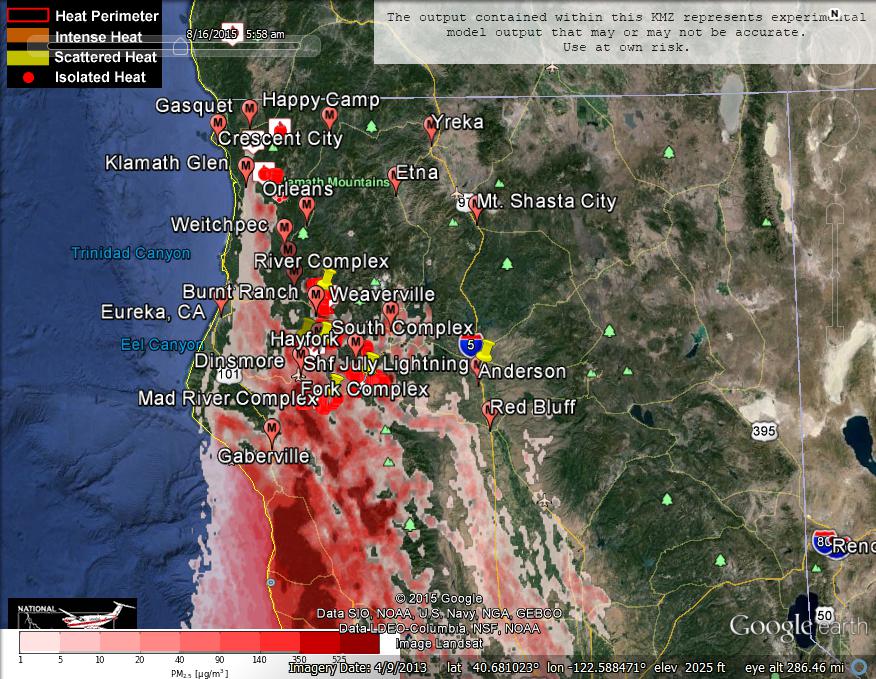 Figure 2:  Bluesky run for 6am on August 16, 2015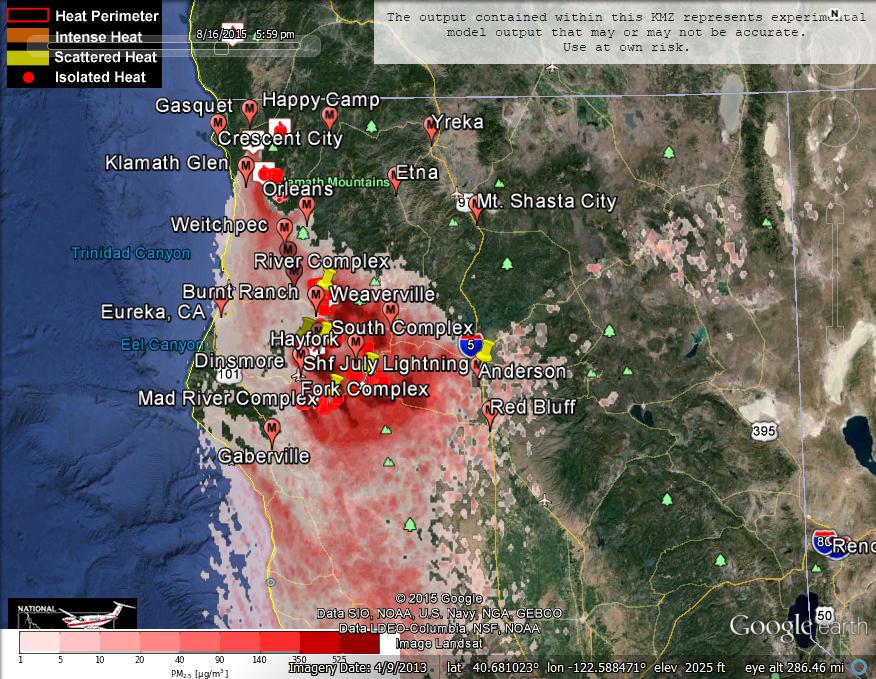 Figure 3:  Bluesky run for 6pm on August 16, 2015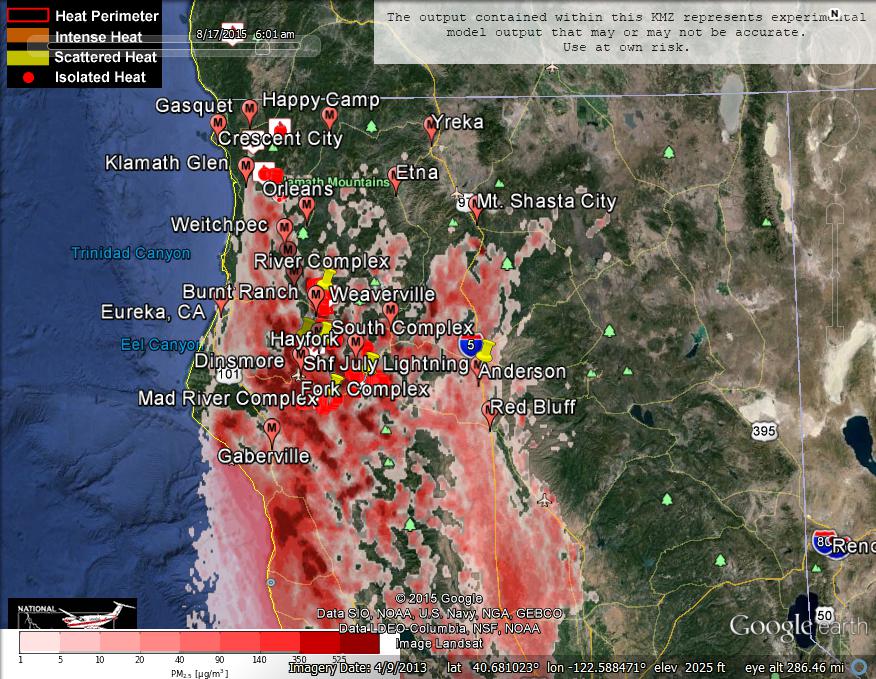 Figure 4:  Bluesky run for 6am on August 17, 2015Forecast conditions represent impacts from smoke.  Contributions from ozone and other pollutants are not reflected.Links:AirNow - http://airnow.gov/index.cfm?action=airnow.local_state&stateid=5&tab=0 California Smoke Information Blog - http://californiasmokeinfo.blogspot.com/      North Coast Unified Air Quality Management District http://www.ncuaqmd.org/Shasta County Air Pollution Control District - http://www.co.shasta.ca.us/index/drm_index/aq_index.aspx Siskiyou County Air Pollution Control District http://www.co.siskiyou.ca.us/content/agriculture-air-pollution-control-districtInteragency Real Time Smoke Monitoring - http://app.airsis.com/usfs/fleet.aspx Wildfire Smoke – A Guide for Public Health Official from California Air Resource BoardWildland Fire Personnel Smoke Exposure Guidebook from National Interagency Fire CenterSmoke: Knowing the Risks video (14 minutes) from WFStarComplex NamesFire Growth YesterdayTotal AcreFork Complex1033 Acres32,005 AcresMad River Complex460 Acres22,409 AcresRiver Complex2795 Acres35,791 AcresRoute Complex397 Acres27,338 AcresSouth Complex1796 Acres19,006 AcresGasquet Complex 434 Acres3,615 AcresNickowtiz Fires575 Acres2,184 AcresTotal6915 Acres140,164 AcresSmoke Synopsis: Smoke Synopsis: Smoke Synopsis: Smoke Synopsis: Smoke Synopsis: On Friday, based on 24-hour averages, a number of PM Monitors reported “Good” or “Moderate” air quality in the area.  But, Mad River reported “USG” condition.  “Unhealthy” condition was reported at Anderson/Redding.  “Very Unhealthy” condition was reported at Hayfork, Hyampon, Burnt Ranch and Weaverville.  With a High pressure established over the area, air quality is not likely to improve in the next few days.  Today:  Smoke dispersion will be limited due to slow transport wind over the area.  Northwesterly/Westerly onshore wind will flow to Trinity/Shasta County line today.  Tonight, weak offshore Northeasterly wind is expected tonight in Del Norte, Humboldt and Trinity County and Northerly wind is expected in Siskiyou and Shasta County.  Smoke will settle in Trinity River drainage, South Fork Trinity River drainage, Klamath River drainage and the Sacramento Valley tonight.  Tomorrow:  Smoke dispersion will be limited due to slow transport wind over the area.  Northeasterly offshore wind is expected in Del Norte County.  Northerly wind is expected in Siskiyou County.  Onshore Westerly/Northwesterly wind is likely to occur in Humboldt and Trinity County.  Wind in Sacramento Valley is going to be weak.  Tomorrow night, offshore northeasterly wind in Del Norte County will continue, but Northerly wind is expected in Shasta County. Smoke will settle in Trinity River drainage, South Fork Trinity River drainage, Klamath River drainage and the Sacramento Valley again tomorrow night.  On Friday, based on 24-hour averages, a number of PM Monitors reported “Good” or “Moderate” air quality in the area.  But, Mad River reported “USG” condition.  “Unhealthy” condition was reported at Anderson/Redding.  “Very Unhealthy” condition was reported at Hayfork, Hyampon, Burnt Ranch and Weaverville.  With a High pressure established over the area, air quality is not likely to improve in the next few days.  Today:  Smoke dispersion will be limited due to slow transport wind over the area.  Northwesterly/Westerly onshore wind will flow to Trinity/Shasta County line today.  Tonight, weak offshore Northeasterly wind is expected tonight in Del Norte, Humboldt and Trinity County and Northerly wind is expected in Siskiyou and Shasta County.  Smoke will settle in Trinity River drainage, South Fork Trinity River drainage, Klamath River drainage and the Sacramento Valley tonight.  Tomorrow:  Smoke dispersion will be limited due to slow transport wind over the area.  Northeasterly offshore wind is expected in Del Norte County.  Northerly wind is expected in Siskiyou County.  Onshore Westerly/Northwesterly wind is likely to occur in Humboldt and Trinity County.  Wind in Sacramento Valley is going to be weak.  Tomorrow night, offshore northeasterly wind in Del Norte County will continue, but Northerly wind is expected in Shasta County. Smoke will settle in Trinity River drainage, South Fork Trinity River drainage, Klamath River drainage and the Sacramento Valley again tomorrow night.  On Friday, based on 24-hour averages, a number of PM Monitors reported “Good” or “Moderate” air quality in the area.  But, Mad River reported “USG” condition.  “Unhealthy” condition was reported at Anderson/Redding.  “Very Unhealthy” condition was reported at Hayfork, Hyampon, Burnt Ranch and Weaverville.  With a High pressure established over the area, air quality is not likely to improve in the next few days.  Today:  Smoke dispersion will be limited due to slow transport wind over the area.  Northwesterly/Westerly onshore wind will flow to Trinity/Shasta County line today.  Tonight, weak offshore Northeasterly wind is expected tonight in Del Norte, Humboldt and Trinity County and Northerly wind is expected in Siskiyou and Shasta County.  Smoke will settle in Trinity River drainage, South Fork Trinity River drainage, Klamath River drainage and the Sacramento Valley tonight.  Tomorrow:  Smoke dispersion will be limited due to slow transport wind over the area.  Northeasterly offshore wind is expected in Del Norte County.  Northerly wind is expected in Siskiyou County.  Onshore Westerly/Northwesterly wind is likely to occur in Humboldt and Trinity County.  Wind in Sacramento Valley is going to be weak.  Tomorrow night, offshore northeasterly wind in Del Norte County will continue, but Northerly wind is expected in Shasta County. Smoke will settle in Trinity River drainage, South Fork Trinity River drainage, Klamath River drainage and the Sacramento Valley again tomorrow night.  On Friday, based on 24-hour averages, a number of PM Monitors reported “Good” or “Moderate” air quality in the area.  But, Mad River reported “USG” condition.  “Unhealthy” condition was reported at Anderson/Redding.  “Very Unhealthy” condition was reported at Hayfork, Hyampon, Burnt Ranch and Weaverville.  With a High pressure established over the area, air quality is not likely to improve in the next few days.  Today:  Smoke dispersion will be limited due to slow transport wind over the area.  Northwesterly/Westerly onshore wind will flow to Trinity/Shasta County line today.  Tonight, weak offshore Northeasterly wind is expected tonight in Del Norte, Humboldt and Trinity County and Northerly wind is expected in Siskiyou and Shasta County.  Smoke will settle in Trinity River drainage, South Fork Trinity River drainage, Klamath River drainage and the Sacramento Valley tonight.  Tomorrow:  Smoke dispersion will be limited due to slow transport wind over the area.  Northeasterly offshore wind is expected in Del Norte County.  Northerly wind is expected in Siskiyou County.  Onshore Westerly/Northwesterly wind is likely to occur in Humboldt and Trinity County.  Wind in Sacramento Valley is going to be weak.  Tomorrow night, offshore northeasterly wind in Del Norte County will continue, but Northerly wind is expected in Shasta County. Smoke will settle in Trinity River drainage, South Fork Trinity River drainage, Klamath River drainage and the Sacramento Valley again tomorrow night.  On Friday, based on 24-hour averages, a number of PM Monitors reported “Good” or “Moderate” air quality in the area.  But, Mad River reported “USG” condition.  “Unhealthy” condition was reported at Anderson/Redding.  “Very Unhealthy” condition was reported at Hayfork, Hyampon, Burnt Ranch and Weaverville.  With a High pressure established over the area, air quality is not likely to improve in the next few days.  Today:  Smoke dispersion will be limited due to slow transport wind over the area.  Northwesterly/Westerly onshore wind will flow to Trinity/Shasta County line today.  Tonight, weak offshore Northeasterly wind is expected tonight in Del Norte, Humboldt and Trinity County and Northerly wind is expected in Siskiyou and Shasta County.  Smoke will settle in Trinity River drainage, South Fork Trinity River drainage, Klamath River drainage and the Sacramento Valley tonight.  Tomorrow:  Smoke dispersion will be limited due to slow transport wind over the area.  Northeasterly offshore wind is expected in Del Norte County.  Northerly wind is expected in Siskiyou County.  Onshore Westerly/Northwesterly wind is likely to occur in Humboldt and Trinity County.  Wind in Sacramento Valley is going to be weak.  Tomorrow night, offshore northeasterly wind in Del Norte County will continue, but Northerly wind is expected in Shasta County. Smoke will settle in Trinity River drainage, South Fork Trinity River drainage, Klamath River drainage and the Sacramento Valley again tomorrow night.  Air Quality Outlook:  Shasta-Trinity & Six Rivers ComplexesAir Quality Outlook:  Shasta-Trinity & Six Rivers ComplexesAir Quality Outlook:  Shasta-Trinity & Six Rivers ComplexesAir Quality Outlook:  Shasta-Trinity & Six Rivers ComplexesAir Quality Outlook:  Shasta-Trinity & Six Rivers ComplexesSiteSaturdayAugust 15, 2015SundayAugust 16, 2015MondayAugust 17, 2015CommentsCrescent CityModerateUSGUSGSmoke impact from Oregon fires.GasquetModerateUSGModerateSmoke impact from Oregon fires.Happy CampModerateUSGUSGSmoke impact from Oregon fires.EtnaModerateModerateModerateSmoke impact from Oregon fires.Mt. ShastaModerateModerateModerateSmoke impact from Oregon fires.TulelakeModerateModerateModerateSmoke impact from Oregon fires.YrekaGoodUnhealthyUnhealthySmoke impact from Oregon fires.EurekaGoodGood ModerateHoopaModerateModerateModerateMad River/DinsmoreUSGUSGUnhealthyOrleansModerateModerateModerateWeitchpecModerateModerateModerateWillow CreekUSGUSGModerateBurnt RanchUnhealthyUnhealthyUnhealthyHayforkHazardousHazardousHazardous8/15 & 8/16: Varying little throughoutHyampomHazardousHazardousHazardous8/15 & 8/16: Heaviest during afternoonWeavervilleUnhealthyVery UnhealthyHazardousAnderson/ReddingUnhealthyUnhealthyUnhealthyDisclaimer: Forecast conditions represent air quality levels affected by fine particulates; contribution from ozone and other pollutants is not reflected.  Conditions may change quickly, these projections are based on anticipated weather and fire activity.  Sensitive groups including individuals with asthma, lung or heart disease, children, older adults, and pregnant women should take precautions to avoid exposure to smoke.  If you feel as though you are having health effects from smoke, see your doctor or health professional as needed.  In some cases your eyes are your best tools. If it is smoky outside, you are being impacted.  Use caution when driving in or around smoky areas.Disclaimer: Forecast conditions represent air quality levels affected by fine particulates; contribution from ozone and other pollutants is not reflected.  Conditions may change quickly, these projections are based on anticipated weather and fire activity.  Sensitive groups including individuals with asthma, lung or heart disease, children, older adults, and pregnant women should take precautions to avoid exposure to smoke.  If you feel as though you are having health effects from smoke, see your doctor or health professional as needed.  In some cases your eyes are your best tools. If it is smoky outside, you are being impacted.  Use caution when driving in or around smoky areas.Disclaimer: Forecast conditions represent air quality levels affected by fine particulates; contribution from ozone and other pollutants is not reflected.  Conditions may change quickly, these projections are based on anticipated weather and fire activity.  Sensitive groups including individuals with asthma, lung or heart disease, children, older adults, and pregnant women should take precautions to avoid exposure to smoke.  If you feel as though you are having health effects from smoke, see your doctor or health professional as needed.  In some cases your eyes are your best tools. If it is smoky outside, you are being impacted.  Use caution when driving in or around smoky areas.Disclaimer: Forecast conditions represent air quality levels affected by fine particulates; contribution from ozone and other pollutants is not reflected.  Conditions may change quickly, these projections are based on anticipated weather and fire activity.  Sensitive groups including individuals with asthma, lung or heart disease, children, older adults, and pregnant women should take precautions to avoid exposure to smoke.  If you feel as though you are having health effects from smoke, see your doctor or health professional as needed.  In some cases your eyes are your best tools. If it is smoky outside, you are being impacted.  Use caution when driving in or around smoky areas.Disclaimer: Forecast conditions represent air quality levels affected by fine particulates; contribution from ozone and other pollutants is not reflected.  Conditions may change quickly, these projections are based on anticipated weather and fire activity.  Sensitive groups including individuals with asthma, lung or heart disease, children, older adults, and pregnant women should take precautions to avoid exposure to smoke.  If you feel as though you are having health effects from smoke, see your doctor or health professional as needed.  In some cases your eyes are your best tools. If it is smoky outside, you are being impacted.  Use caution when driving in or around smoky areas.AQI Index Actions to Protect YourselfGoodNoneModerateUnusually sensitive people should consider reducing prolonged or heavy outdoor exertion.Unhealthy for Sensitive Groups - USGPeople with heart or lung disease, children and older adults should reduce prolonged or heavy outdoor exertion.  Everyone else should limit prolonged or heavy exertion.UnhealthyThe following groups should avoid all physical outdoor activity: People with heart or lung disease, children and older adults.  Everyone else should avoid prolonged or heavy exertion.Very UnhealthyEveryone should avoid any outdoor exertion; people with respiratory or heart disease, the elderly and children should remain indoors.HazardousThe following groups should remain indoors and keep activity levels low: People with heart or lung disease; children and older adults. Everyone else should avoid prolonged or heavy exertion